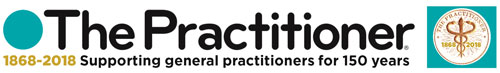 Team reflection Thinking and reflecting as a team is useful in refining plans and anticipating the challenges of the team’s objective. It may also be a useful tool to build mutual understanding of the different contributions and challenges individuals face.What objective did you set out to achieve as a team? Did you achieve this objective?What challenges did/do the team face and how do the team overcome themWhat has gone well and why?What could have gone better?  What has the team learned from this? Critical review and development of insightWhat changes will you now make to improve team handling of challenges to better achieve the objective?